JENESSA 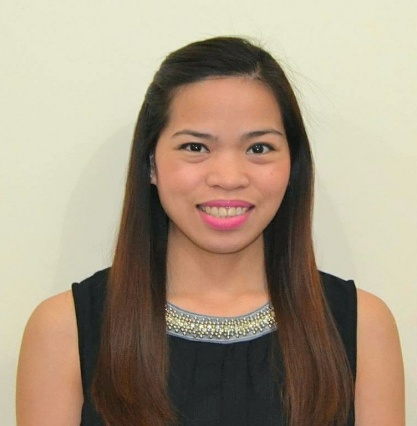 JENESSA.258858@2freemail.com PERSONAL STATEMENTA highly motivated and hardworking individual, who is able to multi-task, handle pressure and most especially inspire customer to make a sale to provide customers satisfaction and contribute company success. Over 5 years experience in retail industry. Excellent verbal and written communication skills.Qualification Summary5+ experienced in working as a cashier1 year experienced  in sales 6 months experienced as office staffExperienced in serving customersExperienced using technology for easy working as a cashierSkillsExcellent  verbal and written communication skillsDedicated and careful –high level of accuracy  and strong attention detailAble to handle demanding customers in a friendly wayAble to work in a long timeFluent in EnglishWorking ExperienceMajid Al Futaim  Hypermarket LLC						May2013-PresentCashierCount money in cash drawers at the beginning of shifts to ensure that amounts are correct and that there is adequate changeScan items and ensure pricing is correctAnswer customers' questions and get a manager if answer doesn't solve the issue.Greet customers upon entering the storeSuper Shopping Market, Inc.						April 2011-2013CashierReceived and processed payments by cash, check, credit card, vouchers and debitResponsible for giving the best customer serviceWrapped and placed purchased goods in bagsProvides  information to customers about the ongoing promotionsAppliance Center, Inc						December 2010-2011Sales AssociateAssisting shoppers to find the goods and products they are looking forReceive deliveries from suppliers Attaching price tags to merchandise on the shop floorProviding information on product featuresOffice of Election Officer						April 2010 –October 2010Data Entry Assist new voterEncoding for new voters and applicant to file candidacyUpdating the information of voters recorded data Deleting an inactive files of the votersEDUCATIONDatamex Computer College	Metro Manila Philippines		2008-2010	Certificate of completion issued on March 2010Associate in Computer TechnologyREFERENCES – Available on request